                                                                                                                                   चल संपत्तियों की निविदा द्वारा बिक्रय सूचना बड़ौदा उ० प्र० ग्रामीण बैंक, प्रतापगढ़ शाखा- हथिगवां (मो न०- 9554969832) , चिलबिला (मो न०- 9554952690), संड्वा चन्द्रिका (मो न०- 9554969876), लालगंज अझारा (मो न०- 9554969846) द्वारा वित्तपोषित निम्नलिखित वाहन को लिखित विवरण व नियम शर्तों के अधीन नीलाम किया जाना है |नियम व शर्ते – 1.  निविदा ‘जहाँ है जैसी है तथा जो है जैसी है’ के तहत की जायेगी |  2. निविदा में भाग लेने हेतु अग्रिम / धरोहर धनराशि (Earnest Money) डिमाण्ड ड्राफ्ट के माध्यम से जो “प्राधिकृत अधिकारी, बड़ौदा उत्तर प्रदेश ग्रामीण बैंक” के पक्ष में तथा प्रतापगढ़ शाखा (जिला- प्रतापगढ़) पर देय हो, स्वीकार की जाएगी | 3. उपरोक्त संपत्तियों पर किसी प्रकार का प्रभार एवं अन्य संपूर्ण जानकारी निविदादाताओं को अपनी संतुष्टि के लिये अपने श्रोतों से अलग से कर लेनी चाहिए | 4. इच्छुक व्यक्ति संपत्ति सम्बन्धी एवं अन्य किसी भी प्रकार की जानकारी के लिये शाखा प्रबन्धक, बड़ौदा उत्तर प्रदेश ग्रामीण बैंक की सम्बन्धित शाखा से किसी भी कार्य दिवस में प्रातः 10 बजे से सायं 05 बजे के मध्य या सम्बन्धित अंकित मोबाईल  नं. पर सम्पर्क कर सकते है| 5. सफल निविदाकार को नीलामी बोली की कीमत का 25% धनराशि तुरंत जमा करना होगा  (जिसमें Earnest Money Deposit  राशि को समायोजित किया जायेगा| ) 6. निविदा मूल्य की अवशेष राशि निविदा तिथि के 15 दिनों के भीतर जमा करना अनिवार्य होगा | 7.पूर्ण धनराशि जमा न किये जाने पर सफल बोलीकर्ता की धरोहर राशि  (EMD) जब्त कर ली जाएगी |  8. ज्ञातव्य हों कि अगर किसी करणवश अर्नेस्ट मनी जमा करने या नीलामी की तिथि को अवकाश हो जाता है तब अगले कार्यदिवस को स्वतः सारी  कार्यवाही स्थानांतरित हो जाएगी |                                                                                                                      स्थान – प्रतापगढ़ ;           दिनांक : 26/04/2019                                                                                                                                                                                  प्राधिकृत अधिकारी, बड़ौदा उत्तर प्रदेश ग्रामीण बैं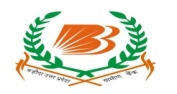 